  講師基本資料表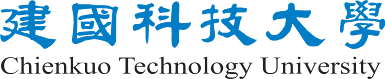 姓名身分證字號（扣繳憑單用）身分證字號（扣繳憑單用）聯絡電話E-mailE-mail戶籍地址聯絡地址□同上□同上□同上□同上□同上現職學歷/經歷專長領域飲食習慣□葷　□素　□其他（請說明：                         ）□葷　□素　□其他（請說明：                         ）□葷　□素　□其他（請說明：                         ）□葷　□素　□其他（請說明：                         ）□葷　□素　□其他（請說明：                         ）交通方式往返地：     彰化□自行開車（車號：     ）   □機車（車號：       ）□共乘（駕駛人：           ）□高鐵烏日站□台鐵彰化站（到站時間：       ）    □其他（請說明：                         ）往返地：     彰化□自行開車（車號：     ）   □機車（車號：       ）□共乘（駕駛人：           ）□高鐵烏日站□台鐵彰化站（到站時間：       ）    □其他（請說明：                         ）往返地：     彰化□自行開車（車號：     ）   □機車（車號：       ）□共乘（駕駛人：           ）□高鐵烏日站□台鐵彰化站（到站時間：       ）    □其他（請說明：                         ）往返地：     彰化□自行開車（車號：     ）   □機車（車號：       ）□共乘（駕駛人：           ）□高鐵烏日站□台鐵彰化站（到站時間：       ）    □其他（請說明：                         ）往返地：     彰化□自行開車（車號：     ）   □機車（車號：       ）□共乘（駕駛人：           ）□高鐵烏日站□台鐵彰化站（到站時間：       ）    □其他（請說明：                         ）公文作業需邀請函以利請假  □不需邀請函需邀請函以利請假  □不需邀請函需邀請函以利請假  □不需邀請函需邀請函以利請假  □不需邀請函需邀請函以利請假  □不需邀請函匯入戶名-請註明銀行機構及分行名稱--請註明銀行機構及分行名稱-匯入帳號匯入帳號-請註明存戶帳號-存摺影本(講師費轉帳用)